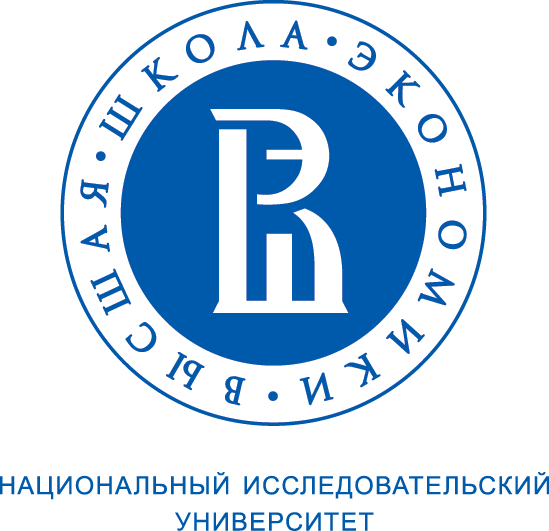 Программа адаптационного семинара для новых административных сотрудниковС уважением, Управление персонала.№ТемаДокладчикВремя1Вступительное слово:Городиская Ю.Н.16.00 – 16.101 ПриветствиеЗаместитель начальника управления персонала16.00 – 16.101 Цели и задачи семинара16.00 – 16.102История, миссия и ценности УниверситетаДобрякова М.С.16.10 – 16.302Корпоративная культура и социальное обеспечениеСоветник Дирекции по информационным ресурсам16.10 – 16.303Направления развития УниверситетаНазарова И.Б.16.30 – 16.503Направления развития УниверситетаДиректор аналитического центра16.30 – 16.504Сервисы Управления персоналаДыбцына М.В.16.50 – 17.104Сервисы Управления персоналаЗаместитель начальника управления персонала16.50 – 17.104Сервисы Управления персоналаМаксимова Е.Г.16.50 – 17.104Сервисы Управления персоналаНачальник отдела по развитию персонала16.50 – 17.105Кадровый резерв АУПГородиская Ю.Н.17.10 – 17.205Заключительное словоЗаместитель начальника управления персонала17.10 – 17.20517.10 – 17.206 Анкетирование17.20 – 17.30Итого1 час 30 минут